ОСНОВНО  УЧИЛИЩЕ    „ЛЮБЕН  КАРАВЕЛОВ”   –    ГР. БУРГАС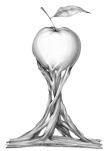  Гр. Б у р г а с					                                   0879565088 - директор ул. „Любен Каравелов“№ 69 		                                 0879565077 – зам.- директор				                                                                               0879565033 – канцелария ДО ДИРЕКТОРА  НА ОУ „ЛЮБЕН  КАРАВЕЛОВ“       ГР.БУРГАС				      З А Я В Л Е Н И ЕОт ............................................................................................................................... ,Родител на...................................................................................., ЕГН :.......................................................................................ученик от .......класEmail: ГОСПОЖО ДИРЕКТОР,Желая да ми бъде издадена служебна бележка в уверение на това, че детето ми..........................................................................................................., роден на ...................... се обучава в електронна среда от разстояние. Бележката ще послужи пред ..............................................................................Дата:Гр.Бургас									С уважение :